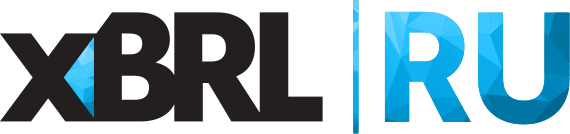 Заявка на участие в семинареКонтакты:Надежда Чурсина
АНО "Центр ИксБиАрЭл"
Тел.: 8 (495) 699-43-94
Моб. тел.: 8 (916) 060-03-40
chursinann@xbrl.ru Дата семинараТемаФорма обучения (очно/ вебинар)ФИО участников семинараАктуальный эл. адрес участника семинараФИО контактного лица Тел. контактного лицаАктуальный эл. адрес контактного лица Название организацииРеквизиты для оформления счета-офертыЛицо, уполномоченное подписать счет-офертыПримечание (вопросы к семинару, особенности согласования счета-оферты и прочее)